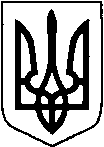 КИЇВСЬКА ОБЛАСТЬТЕТІЇВСЬКА МІСЬКА РАДАVІІІ СКЛИКАННЯВІСІМНАДЦЯТА   СЕСІЯПРОЕКТ    Р І Ш Е Н Н Я
28.02.2023 р.                                   №  -18-VIIІПро прийняття  земельних ділянок у комунальну власність Тетіївської міської радиВідповідно до статті 117,122, пункту 24  розділу Х «Перехідні положення»  Земельного кодексу України, керуючись Законом України «Про місцеве самоврядування в Україні», Тетіївська міська  рада                                                         ВИРІШИЛА :     1.Прийняти земельні ділянки сільськогосподарського призначення державної власності у комунальну власність Тетіївської міської територіальної громади  Білоцерківського  району Київської області, згідно додатку.      2.  Здійснити державну реєстрацію земель сільськогосподарського призначення які передаються із державної власності до комунальної власності Тетіївської міської ради.3.Контроль за виконанням даного рішення покласти на постійну депутатську комісію з питань регулювання земельних відносин, архітектури, будівництва та охорони навколишнього середовища (голова Крамар  О.А.)                 Міський голова                                                  Богдан  БАЛАГУРА                                                                                                                                                Додаток рішення 18 сесії                                                                                                                                              8 скликання №   -18-VIII	Секретар ради                                             Наталія ІВАНЮТА№ з/пКадастровий номер земельної ділянкиМісце розташування земельної ділянкиПлоща, гаЦільове призначення13224684000:04:001:0010с.Хмелівка, Білоцерківський район, Київська область2,72116.00 Землі запасу23224684000:04:001:0007с.Хмелівка, Білоцерківський район, Київська область0,1743Землі сільськогосподарського призначення 01.01 для ведення товарного сільськогосподарського виробництва33224684000:04:001:0011с.Хмелівка, Білоцерківський район, Київська область1,129816.00 Землі запасу43224684000:04:001:0006с.Хмелівка, Білоцерківський район, Київська область0,2964Землі сільськогосподарського призначення 01.01 для ведення товарного сільськогосподарського виробництва53224684000:04:001:0008с.Хмелівка, Білоцерківський район, Київська область0,6282Землі сільськогосподарського призначення 01.01 для ведення товарного сільськогосподарського виробництва63224684000:04:001:0009с.Хмелівка, Білоцерківський район, Київська область0,4597Землі сільськогосподарського призначення 01.01 для ведення товарного сільськогосподарського виробництва73224684000:04:001:0013с.Хмелівка, Білоцерківський район, Київська область0,15Землі сільськогосподарського призначення 01.01 для ведення товарного сільськогосподарського виробництва83224684000:04:001:0012с.Хмелівка, Білоцерківський район, Київська область2,734216.00 Землі запасу93224684000:04:001:0004с.Хмелівка, Білоцерківський район, Київська область4,6Землі сільськогосподарського призначення 01.01 для ведення товарного сільськогосподарського виробництва103224684000:04:001:0005с.Хмелівка, Білоцерківський район, Київська область2,4Землі сільськогосподарського призначення 01.01 для ведення товарного сільськогосподарського виробництва113224683200:07:003:0003с.Дібрівка, Білоцерківський район, Київська область0,1318Землі транспорту 12.08 для розміщення та експлуатації будівель та споруд додаткових транспортних послуг та допоміжних операцій123224682000:06:003:0004с.Горошків, Білоцерківський район, Київська область0,8045Землі сільськогосподарського призначення 01.01 для ведення товарного сільськогосподарського виробництва133224682000:06:003:0005с.Горошків, Білоцерківський район, Київська область1,0912Землі сільськогосподарського призначення 01.01 для ведення товарного сільськогосподарського виробництва143224680400:02:006:0004с.Бурківці, Білоцерківський район, Київська область2,0864Землі сільськогосподарського призначення 01.01 для ведення товарного сільськогосподарського виробництва153224681200:05:011:0030с.Галайки, Білоцерківський район, Київська область27,4765Землі сільськогосподарського призначення 01.01 для ведення товарного сільськогосподарського виробництва163224681200:05:006:0012с.Галайки, Білоцерківський район, Київська область31,0631Землі сільськогосподарського призначення 01.02 для ведення фермерського господарства173224610100:05:013:0001За межами м.Тетіїв 0,1470 Землі промисловості, транспорту, зв'язку, енергетики, оборони та іншого призначення 11.02 для розміщення та експлуатації основних підсобних і допоміжних будівель та споруд підприємств переробної, машинобудівної та іншої промисловості